17-181 Doppstadt SM 620 Plus 2-фракционный грохот для просеивания сложных материалов с помощью просеивающего барабана на 2-осном колесном прицепном шасси, производительность 30 тн/час, рабочий вес 19 тн, Deutz TCD 3.6 L4 116 лс, Германия 2015 г.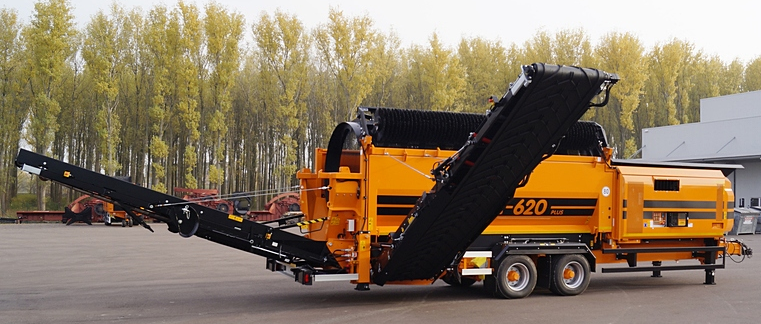 SM 620 Plus – модель, пришедшая на смену известной профессиональной машине SM 620 Profi. Это мобильный, высокопроизводительный, надёжный и эффективный универсальный грохот. SM 620 K Plus. Быстрее, выше, сильнее. Этот Олимпийский девиз прекрасно иллюстрирует возможности SM 620 K Plus. ... SM 620 SA Plus представляет собой мощный мобильный 2-фракционный универсальный барабанный грохот на 24т 2-осном шасси-полуприцепе с вместимым бункером объёмом 7 м³. SM 720 SA Plus. SM 720 SA Plus самая крупная установка в семействе SM. Оптимальная для высокопроизводительного просеивания. Тем не менее она славится простотой транспортировки и легким монтажем.Просеиватели серии SM.
Мощные грохоты серии SM предназначены для просеивания самых трудных для переработки материалов  с  помощью  вращающегося просеивающего барабана. Вращающийся барабан может равномерно просеивать самые сложные материалы,  наилучшим  образом  используя механизм подачи с автоматической регулировкой нагрузки и большую просеивающую поверхность. С помощью решетки от камней, виброгрохота, либо звездчатого грохота, устанавливаемых над приемным бункером, можно обеспечить отделения третьей фракции.Основные характеристики SM 620 PLUSПроизводительность Компост с фракцией < 10 mm 30 тонн в час Максимальные размеры на входе Размер барабана 5500x2000 мм.Привод Двигатель дизель DEUTZ TCD 3.6 L4 Мощность кВт/ л.с. 85 / 116 Расход топлива л/час 7-9Тип шасси Двухосный прицепГабаритыОбщий вес (кг)19 000Длина (мм)15 660Ширина (мм)6 500Высота (мм)4 000Длина при траснпортировке (мм)11 900Ширина при транспортировке (мм)2 550Высота при транспортировке (мм)4 000